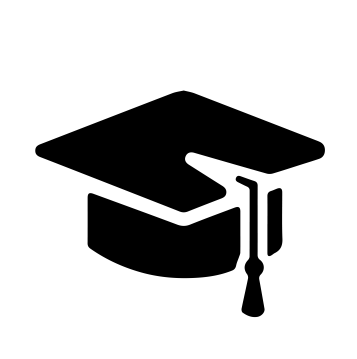 Методическое объединение педагогов Сибирского Федерального округа «Магистр»СМИ Серия ЭЛ № ФС 77 – 75609 от 19.04.2019г.(РОСКОМНАДЗОР, г. Москва)Председатель оргкомитета: Ирина Фёдоровна К.ТЛФ. 8-923-606-29-50Сетевое издание «Магистр»ИНН 4205277233 ОГРН 1134205025349Главный редактор: Александр Сергеевич В.Е -mail: metodmagistr@mail.ruИнформационно – образовательный ресурс: https://magistr-r.ru/Итоги профессионального тестирования работников образованияПриказ №001 от 25.01.2021г.«Дошкольное образование»«Логопедическая работа в ДОО»«Здоровьесберегающие технологии в рамках реализации ФГОС ДО»Уважаемые участники, если по каким – либо причинам вы не получили электронные свидетельства в установленный срок, просьба обратиться для выяснения обстоятельств на эл. адрес: metodmagistr@mail.ru№Населенный пункт, область, город.УчастникРезультат (100 баллов)1МКДОУ «Детский сад «Тюльпан», Республика Калмыкия, Приютненский район, с. ПриютноеКюкеева Ирина Борисовна1002МКДОУ «Детский сад «Тюльпан», Республика Калмыкия, Приютненский район, с. ПриютноеАюшева Евгения Эдуардовна1003МКДОУ «Детский сад «Тюльпан», Республика Калмыкия, Приютненский район, с. ПриютноеГодина Елена Николаевна90№Населенный пункт, область, город.УчастникРезультат (100 баллов)1МКДОУ д/с №262, г. НовосибирскРыбникова Татьяна Владимировна1002МКДОУ д/с №262, г. НовосибирскШаева Светлана Юрьевна100№Населенный пункт, область, город.УчастникРезультат (100 баллов)1МКДОУ «Детский сад «Тюльпан», Республика Калмыкия, Приютненский район, с. ПриютноеУлюмджиева Саглара Алексеевна90